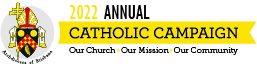 Campaign Weekend ScriptThe message below is provided as a guide and template for your use on Campaign weekend. You can either use it as is or tailor it to your parish. It is intended for seminarians placed in parishes to briefly announce the Campaign before each Mass held on the weekend of 20-21 August 2022.  Good morning/afternoonDuring today’s Mass, we will hear a specially prepared homily from Archbishop Mark Coleridge for the Annual Catholic Campaign. As a seminarian, this Campaign means a lot to me. With your support, Holy Spirit Seminary continues to be a place of formation for young men like me.  It happens just once a year and involves every parish across our Archdiocese. More than financial help, it tells us you support the calling in our hearts. Of course, your support goes to more than just the seminary – it is a way for the entire Archdiocese to come together to expand the Church’s capacity to care.The Campaign supports training future priests, caring for elderly priests when they are no longer able to serve our parish, helping families access a Catholic education, and caring for those suffering physically and emotionally in our local community.   We need your support.  When making a gift please put your donation inside the envelope [hold up brochure and show them how envelope is attached] so it remains separate from the parish collection.  If you add your details to the envelope you will receive a tax receipt in the mail.  Over the past years, our parish has given generously and together we have made a lasting impact on the lives of so many people in our community. Thank you for your generosity and for making sure our Church is here to help in times of need.